COLLEYVILLE HERITAGE BASEBALL BOOSTER CLUB 2017 Membership FormMembership Levels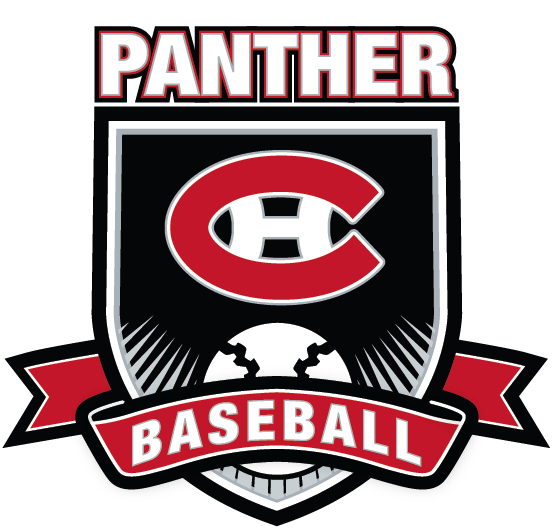 *   Gate Pass for 20 regular home games - $80 Value (does not include tournaments/playoffs).** Family 4 pack consists of 4 of each hot dogs, chips, water or soda and candy - $25+ Value.Check, cash, credit cards and now accepting ONLINE Booster enrollment & payments.Player’s Name:     					Grade:     Address:City: 			                 Zip:	Player’s Cell #:                              			Home Phone:  	Dad’s Name:Mom’s Name:Dad’s Address:     Check if same as PlayerMom’s Address:     Check if same as PlayerDad’s Cell #:					Mom’s Cell #Dad’s Email:  Mom’s Email:Home Run$200You Will Receive:   Gate pass for home games -20 entries (2017 season)*CHHS Baseball Yard Sign or CHHS Golf (Titleist) HatFamily 4-pack @ CHHS Concession Stand**CHHS Baseball Car Decal      Check here for Tax Deductible Donation OnlyTriple$120You Will Receive:CHHS Baseball Stadium ChairFamily 4-pack @ CHHS Concession Stand**CHHS Baseball Car Decal      Check here for Tax Deductible Donation OnlyDouble$85You Will Receive: CHHS Baseball Yard Sign or CHHS Golf (Titleist) HatFamily 4-pack @ CHHS Concession Stand**CHHS Baseball Car Decal      Check here for Tax Deductible Donation OnlySingle$60You Will Receive:Family 4-pack @ CHHS Concession Stand**CHHS Baseball Car Decal Check here for Tax Deductible Donation OnlyBoosteronly $40Entry Level for Booster (Only pay one time per sport) Excluding Football 